Прокуратура Красноармейского района разъясняет: «Как не стать жертвой ЛЖЕЮРИСТОВ?»Отвечает заместитель прокурора Красноармейского района Самарской области Ара Сафарян.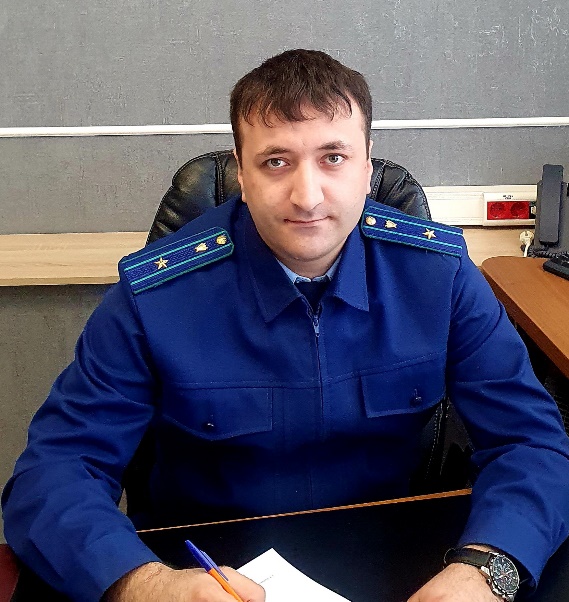 Для начала необходимо понять, кто такие «лжеюристы». Лжеюристы - это лица, которые обещают оказать юридические услуги, но изначально этого и не планировали делать, их основная цель войти в доверие граждан и завладеть их денежными средствами.Для достижение своей цели, такие люди используют различные методы и приемы.Итак, как же не стать жертвой таких «лжеюристов»?Прежде всего нужно быть внимательным к деталям и не верить только красивым словам. Чаще всего, люди, озадаченные проблемой, упускают из виду явные вещи и становятся жертвой мошенников, хотя при должной внимательности, такой ситуации можно было бы избежать. Чаще всего лжеюрист избегает встреч в своем офисе и предлагает встречаться в общественных местах (кафе, рестораны и т.д.), так как у него нет никакой юридической компании и они ни где не располагаются. Все это должно вызвать сомнения.Не нужно внушаться полным доверием, только наличием сайта в сети Интернет, на котором размещены сведения о его грандиозной карьере, приводятся впечатляющие статистические показатели успешной работы и т.д., такие сведения зачастую могут быть просто ложными.Лжеюристы, могут сообщить, что они работают якобы в юридической компании, но на самом деле, если проверить, такой компании нет и никогда не существовало, либо они никакого отношения к данной компании не имеют.При разговоре, лжеюрист использует различные психологические уловки, для того, чтобы войти в доверие и что бы заполучить ваши деньги, он всячески будет Вам доказывать, что он лучший в своем деле, у него невероятно положительная практика. У такого «специалиста» 100% , ну или 90%, выигрышных дел. ⠀Не верьте только словам.Лжеюрист обещает решить вашу проблему, говорит лозунгами и обещаниями, пытается Вам сказать именно то, что вы так сильно хотите услышать, чтобы расположить Вас к себе.В основном ни один юрист точно не знает, сколько будет стоить его работа, для начала он проанализирует документы, вникнет в дело, а потом огласит сумму;Слишком низкие расценки - этот прием мошенников, для использования в качестве приманки большого количества людей;В основном лжеюристы требуют полную предоплату - некоторые мошенники требуют все и сразу, не давая даже времени на раздумья;Гарантия 100% положительного результата. Даже опытный адвокат или юрист, может только предположить возможный исход, но не давать гарантию.Внимательно изучайте, что подписываете. Как правило на словах Вам обещают одно, а в документах написано абсолютно другое.Как правило, информация о часто практикующем юристе имеется в открытых источниках. Если информацию о нем не можете найти, либо она есть только на его сайте – это должно вызвать сомнения. Будьте внимательны, не давайте себя обмануть! ⠀   16.08.2021Прокуратура Красноармейского района разъясняет: «Как не стать жертвой телефонных мошенников и мошенничеств в сети Интернет»Отвечает заместитель прокурора Красноармейского района Самарской области Ара Сафарян.В России, в последние годы значительно возросло количество мошенничеств, совершенных посредствам сети Интернет, а также телефонных мошенничеств.Мошенничество по телефону становится одним из наиболее простых и быстрых способов получения несанкционированного доступа к банковской информации граждан. Мошенники для совершения звонков чаще всего используют номера, которые стали доступными вследствие утечки персональных данных, например, из баз с номерами мобильных телефонов, ФИО и других сведений о субъекте персональных данных.Используя персональные данные граждан, мошенники применяют психологические манипуляции для получения необходимой информации о банковских картах граждан.Зачастую, мошенники звонят и представляются сотрудниками банковских организаций, сообщают, что имелся факт подозрительной финансовой операции и они звонят, чтобы убедиться, что инициатором данной операции являетесь именно Вы. Войдя к Вам в доверие, они просят назвать номер банковской карты, срок действия карты, а также конфиденциальный код, содержащийся на оборотной стороне карты. Сказав данные сведения, Вы можете попрощаться со всеми денежными средствами, находящимися на Вашей карте.С данным сценарием мошенников, правоохранительные органы чаще всего сталкиваются.Также возможны и иные сценарии мошенников. Так к примеру: После сообщения Вам о факте подозрительной финансовой операции, они предлагают Вам временно поместить Ваши денежные средства на другой безопасный счет, которые они для Вас открыли и называют номер счета, на который Вам необходимо перевести денежные средства. Вашу текущую карту они заблокируют и сообщат, что Вам необходимо будет обратиться в офис Вашего банка, для перевыпуска или получения новой карты. Также, имеются многочисленные способы совершения мошенничеств в сети Интернет. Так к примеру, есть всем знакомый сайт АВИТО, на котором люди размещают различные объявления о продаже. После размещения объявления, с Вами связываются либо звонком на телефон, либо путем сообщений и сообщают о желании купить у Вас, размещенный Вами товар. При этом, они спрашивают, возможно ли купить Ваш товар, через «Авито доставку». Отправляют Вам ссылку, по которой Вы переходите на страницу, в котором используется логотип оригинальной страницы сайта Авито, но на самом деле, данный интернет ресурс к сайту Авито никакого отношения не имеет. На данной странице, Вам также предлагается заполнить данные Вашей банковской карты.Уважаемые жители района, никому и ни при каких обстоятельствах, не сообщайте конфиденциальные данные Ваших банковских карт. Не забывайте, что в настоящее время такой вид мошенничества очень распространен и не единичны случаи совершения таких преступлений на территории Красноармейского района.Будьте внимательны, не давайте себя обмануть! ⠀   19.08.2021СОУЧРЕДИТЕЛИ:Администрация сельского поселения Павловка муниципального района Красноармейский Самарской области, Собрание представителей сельского поселения Павловка муниципального района Красноармейский Самарской области	ИЗДАТЕЛЬ:Администрация сельского поселения Павловка муниципального района Красноармейский Самарской областиЮРИДИЧЕСКИЙ АДРЕС:446154, Самарская область,  Красноармейский район, с.Павловка, ул.Молодежная д.19ПОЧТОВЫЙ адрес:446154, Самарская область,  Красноармейский район, с.Павловка, ул.Молодежная д.19e-mail:sppavlovka@yandex.ruОТВЕТСТВЕННЫЙза выпуск заместитель главы администрации поселенияБалашоваТатьяна АлексеевнаТЕЛ/ФАКС: 51 – 4 – 42Тираж: 100 экзРАСПРОСТРАНЯЕТСЯ  БЕСПЛАТНО